             KATOLICKIE LICEUM OGÓLNOKSZTAŁACĄCE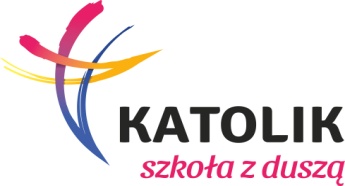 					NABÓR OD 1 CZERWCA DO 12 LIPCARekrutacja:Informacje ogólne Katolickie Liceum Ogólnokształcące,  kieruje się własnymi zasadami rekrutacji niezależnymi od ogólnie obowiązującego systemu.Jest szkołą dostępną dla każdego kandydata zarówno po trzeciej klasie gimnazjum jaki i po ósmej klasie szkoły podstawowej, który pragnie do niej uczęszczać, jest wspierany przez rodziców (prawnych opiekunów) oraz przyjmuje Statut Szkoły.Rodzice/kandydat składają następujące dokumentyAnkieta z danymi kandydataOpinia wychowawcy obecnej szkołyOpinia katechety/proboszcza parafiiŚwiadectwo ukończenia szkoły podstawowej lub gimnazjum (po otrzymaniu)Zaświadczenie wyników egzaminów zewnętrznych (po otrzymaniu)Zgodę na przetwarzanie danych osobowychPo złożeniu dokumentów, odbędzie się rozmowa kwalifikacyjna rodziców 
i kandydata z dyrektorem i pedagogiem szkoły. Przy rekrutacji bierze się pod uwagę i punktuje:Oceny z języka polskiego, matematyki i języka obcego wiodącego 
(j. angielski, j. niemiecki)ocena celująca 10 pkt., ocena bardzo dobra 8 pkt., ocena dobra 5 pkt., 
ocena dostateczna 2 pkt.Średnia ze świadectwa   6,0  - 5,0 – 10 pkt.	   4,99 – 4,75 – 8 pkt.	   4,74 – 4,5 – 6 pkt.	   4,49 – 4,0 – 4 pkt.	   3,99 – 3,8 – 2 pkt.Wyniki egzaminów zewnętrznych:Egzamin ósmoklasistyWynik z j. polskiego     100%x0,35 = 35 pkt.Wynik z matematyki     100%x0,35 = 35 pkt.Wynik z języka obcego 100%x0,3 = 30 pkt.Egzamin gimnazjalnyWynik z j. polskiego                                 100%x0,2=20 pkt.Wynik z historii i wiedzy o społeczeństwie  100%x0,2 = 20 pkt.Wynik z matematyki                                 100%x0,2 = 20 pkt.Wynik z przedmiotów przyrodniczych        100%x0,2 = 20 pkt.Wynik z j. obcego poziom podstawowy      100%x0,2 = 20 pkt.Opinia katechety/proboszcza parafii 0 – 10 pkt.Opinia wychowawcy 0 – 10 pkt.Rozmowa kwalifikacyjna 0 – 10 pkt.Do Liceum przyjmowani są uczniowie, którzy zdobędą minimum 95 pkt.Osoby,  które były wpisane  na listę rezerwową w naborze do 31 maja będą podlegały powyższej rekrutacji  i otrzymają dodatkowe 5 pkt.Osoby, które złożą dokumenty do 15 czerwca otrzymają dodatkowe 5 pkt.Osoby, które złożą dokumenty do 3 lipca otrzymają dodatkowe 3 pkt.Lista przyjętych do szkoły w naborze do 12 lipca będzie wywieszona  w dniu 17 lipca na tablicy ogłoszeń. Powiadomienie może nastąpić również drogą elektroniczną bezpośrednio do rodziców/opiekunów prawnych kandydatów. 